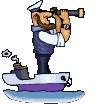               На каких островах и полуостровах побывал путешественник?            Определите их с помощью координат и запишите в таблицу.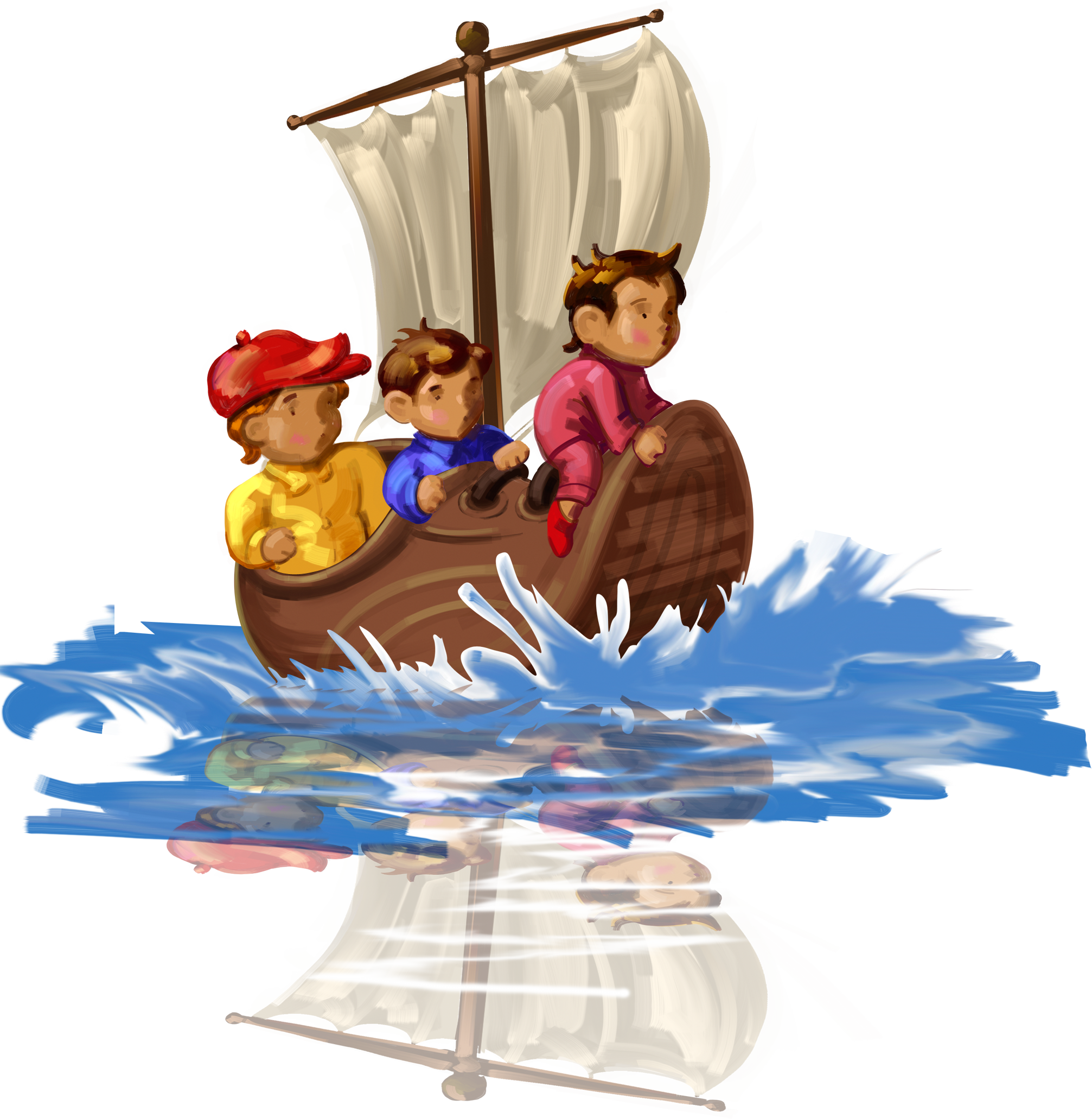 